Положение о региональном этапе Международного инженерного чемпионата «CASE-IN» лига рабочих специальностей1. Общие положения1.1. Настоящее Положение о региональном этапе Международного инженерного чемпионата «CASE-IN» (далее – Чемпионат)  лига рабочих специальностей (далее – Положение) определяет порядок проведения Чемпионата, условия выбора победителей Чемпионата и процедуру их награждения.1.2. Проект реализуется в соответствии с Распоряжением министерства образования и науки Хабаровского края от 25 марта 2022 г. № 348 «О проведении регионального этапа лиги рабочих специальностей Международного инженерного чемпионата «Case-in». 1.3. Методологическую основу Чемпионата составляет «метод кейсов» (case study) – одна из наиболее эффективных технологий научно-практического обучения.1.4.  Целью Чемпионата является выявление и поддержка  перспективных студентов по направлениям  горное дело, электроэнергетика, техника и технологии наземного транспорта, химические технологии, а также содействие в получении ими практических знаний, опыта и новых компетенций, популяризация инженерно-технического образования и привлечения молодых специалистов на предприятия АО СУЭК.1.5. Задачи Чемпионата:Создание профориентационной площадки топливно-энергетического и минерально-сырьевого комплексов для обучающихся ПОО с участием представителей ОА СУЭК;Комплексная оценка и развитие профессионального, лидерского и инновационного потенциала, профориентация и практическое обучение обучающихся ПОО на основе образовательной технологии «метод кейсов», предусматривающей решение реальных производственных практических задач;Мотивация студентов к выстраиванию профессиональных траекторий в горно-добывающей отрасли, повышение имиджа рабочих и инженерных профессий топливно-энергетического или минерально-сырьевого комплексов, популяризация инженерно-технического образования;Создание эффективного инструмента  по формированию кадрового резерва из числа студентов, наиболее адаптированных к работе на реальном производстве, продвижению бренда отрасли в молодежной и профессиональной среде; Содействие развитию профессиональных, личностных компетенций и знаний, передача навыков.1.6. Вместе с Положением участникам  до проведения Чемпионата направляется Программа Чемпионата, а также памятка по подготовке к Чемпионату.2. Организаторы и участники Чемпионата.2.1. Организаторами Лиги рабочих специальностей «CASE-IN» в Хабаровском крае выступает АО «СУЭК», АО «Ургалуголь»,  Министерство образования и науки Хабаровского края, КГБ ПОУ «Чегдомынский горно-технологический техникум»».2.2. В Чемпионате  имеют право принять участие студенты профессиональных образовательных организаций Хабаровского края, в соответствии с Распоряжением министерства образования и науки Хабаровского края от 25 марта 2022 г. № 348 «О проведении регионального этапа лиги рабочих специальностей Международного инженерного чемпионата «Case-in». 2.3. Принять участие в Чемпионате  имеют право студенты любого курса профессиональных образовательных организаций Хабаровского края. 2.4. Каждая ПОО направляет для участия в Чемпионате команду из четырех студентов и одного преподавателя, сопровождающего команду. 2.5. Проезд команды и сопровождающего лица организуется за счет направляющей организации, питание и проживание участников и сопровождающих лиц проводится за счет принимающей стороны. В случае если одна профессиональная образовательная организация направляет для участия в Чемпионате более одной команды организаторы вправе предложить  направляющей стороне самостоятельно организовать проживание. 2.5. Команды  обязаны подать заявку для участия в Чемпионате. Подавая заявку на участие в Чемпионате, участники, тем самым подтверждают свое согласие с порядком и условиями, определяющими проведение Чемпионата, и обязуются им следовать. 3. Время и место  проведения3.1. Региональный этап Лиги рабочих специальностей в Хабаровском крае  проводится с 19 по 22 апреля 2022 года на площадке КГБ ПОУ «Чегдомынский горно-технологического техникума» (п. Чегдомын, ул. Центральная, 52) и производственных единиц АО «Ургалуголь»  (п.Чегдомын, ул. Магистральная 3). 4. Содержание конкурсных испытаний Чемпионата4.1. Программа Чемпионата состоит из теоретической и практической части.4.2. Теоретическая часть включает в себя решение инженерного кейса, который будет направлен командам-участницам посредством  электронной почты за 10 дней до начала Чемпионата, то есть 09 апреля 2022 года до 14.00. Кейс представляет собой описание ситуации на реальном производстве для поиска технических и организационных решений.        Предложения по решению кейса необходимо подготовить в качестве  устного выступления длительностью не более 5 минут и презентации (макет презентации предоставляют Организаторы). На защите будет в точности соблюден временной регламент выступлений. По истечении 5 минут выступление команд будет прерываться. Для ответов на вопросы экспертов отводится 5 минут. В рамках подготовки решения кейса у участников есть возможность получить дополнительную консультацию от Организаторов, направив свой вопрос по электронной почте collegemg@mail.ru .  Одна команда может задать не более двух вопросов. Прием вопросов заканчивается за 2 суток до даты проведения очного этапа. Ответ на вопрос может обрабатываться в течение суток с момента поступления вопроса.         Для решения кейса участники могут использовать любые источники информации, но рекомендуется пользоваться достоверными и проверенными источниками, в т.ч. справочной литературой. Достоверными считаются сведения, публикуемые с обязательной ссылкой на официальный источник, также официальные сайты отраслевых компаний.       Презентация выступающей команды должна быть выполнена в соответствии со структурой макета презентации (направляется вместе с кейсом). Допускается изменение дизайна презентации кроме структуры (порядок информационного наполнения), шапки с логотипом Чемпионата на каждом слайде (в том числе на титульном и финальном слайде) и количества слайдов (10 слайдов без учёта титульного и финального слайдов). Не допускается использование в презентации приложений на отдельных слайдах.  Во время защиты допускается выдача раздаточных материалов экспертной комиссии.4.3. Практическая часть включает в себя выполнение практического задания, в виде решения поставленной задачи в конкретных профессиональных ситуациях и работы с техническими устройствами на базе реального производства компании АО «Ургалуголь», мастерских техникума. Примерное содержание практического задания будет сообщено командам предварительно. 4.4  Научное  шоу  «Science Slam». Участники  должны максимально доступно (в идеале еще и  смешно) рассказать неподготовленной аудитории о результатах своей исследовательской деятельности. Область исследований значения не имеет: физика, химия, электротехника,  машиностроение, горное дело, медицина… Подойдет все, что имеет научное значение и обладает научной новизной. Время выступления  не более 5 минут. На дискуссии и вопросы от участников и экспертов отводится до 3 минут.      Допускаются интерактивные формы  взаимодействия с аудиторией, демонстрация собственных разработок и исследований с использованием реквизита.Структура презентации доклада должна включать в себя:Вводную часть о научной области - краткое введение в тему доклада.Проблему, которую решает проект/исследование.Рассказ о собственном проекте-исследовании и личном вкладе в него.Вывод о будущем исследования/проекта, его значении для общества и индустрии.4.5. Комбинированная эстафета       В комбинированной эстафете участвует в полном составе команда, прибывшая в п. Чегдомын для участия в Чемпионате CASE-IN.  Участники могут иметь единую  спортивную экипировку и должны быть готовыми к проведению соревнований на улице. Расходы, связанные с подготовкой команды,  и их экипировкой несёт направляющая сторона.Программа комбинированной эстафеты включает в себя  элементы спорта и безопасности жизнедеятельности.        5. Подведение итогов и определение победителей        Для оценивания выступлений участников и подведения итогов Чемпионата организаторами создаются экспертные группы:- для оценивания кейсов и практического задания- для оценивания научного шоу- для оценивания спортивной частиДля координации работы экспертных групп организаторами назначается председатель экспертных групп.       Все участники Чемпионата автоматически становятся участниками Системы Командного Рейтинга (далее – СКР).  Итоговый результат команды формируется путем суммирования оценок, полученных по итогам всех конкурсов, с учетом выставленных штрафных баллов.  В случае если несколько команд, претендующих на места с 1-го по 3 - е, набрали одинаковое количество баллов, итоговое решение в данном случае принимает Председатель экспертных групп. В рамках Чемпионата к награждению приглашаются команды, занявшие первые 3 места в каждой компетенции. Критерии оценивания6.1. Инженерный кейс – 30 баллов    Экспертная комиссия  оценивает решения участников  по каждому критерию, который в свою очередь имеет вес (указан в скобках напротив критерия):- Технология и методика (10 баллов) – применимость в условиях кейса и поставленной задачи, оценка технологической эффективности и эффекта от внедрения, обоснованность и рациональность предлагаемых решений и оценка рисков; - Экономика (10 баллов) – оценка экономической эффективности и эффекта от предлагаемых решений, оценка рисков и экономическое обоснование, определение источников финансирования;   - Оригинальность и новизна решения (инновационность) (5 баллов) – использование в решении новых технологий, наличие идей, расширяющих привычную точку зрения на проблему, применимость и актуальность предложенной идеи/инновации в условиях задания;- Презентация и выступление (2 балла) – использование метода бережливого производства – визуализация,  навыки публичного       выступления, качество доклада;- Ответы на вопросы экспертов (3 балла)– грамотность ответов на вопросы экспертов, умение высказывать и аргументировать свои суждения, свободное владение профессиональной терминологией.После выступления заключительной команды председатель ЭК даёт общую обратную связь по итогу всех выступлений.6.2. Практическая часть – 30     баллов. Критерии оценивания выполнения практического задания индивидуальны  для каждой компетенции и направляются командам-участникам вместе с описанием практической части. 6.3. Научное  шоу  «Science Slam» -  10  балловКритерии:- доступность изложения результатов самостоятельного научного исследования - 3 балла- оригинальность выбора формы презентации своего  доклада – 4  балла- реакция зрителей – 3 балла Спортивная часть – 10 баллов Система штрафов.За несоблюдение правил и регламента Чемпионата командам могут быть начислены штрафные баллы:- минус 2 балла за курение на территории объектов техникума и предприятия- минус 2 балла за нахождение в алкогольном или токсическом состоянии во время проведения Чемпионата- минус 2 балла за нарушение правил техники безопасности при выполнении практического задания- минус 2 балла за опоздание на мероприятия     Согласовано:	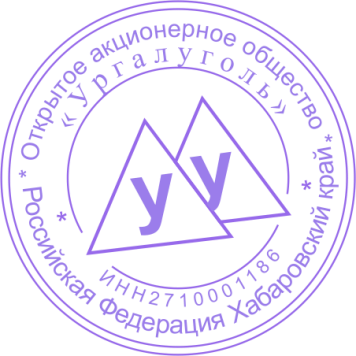 Генеральный директор АО «Ургалуголь»______Е В Романов«___»__________2022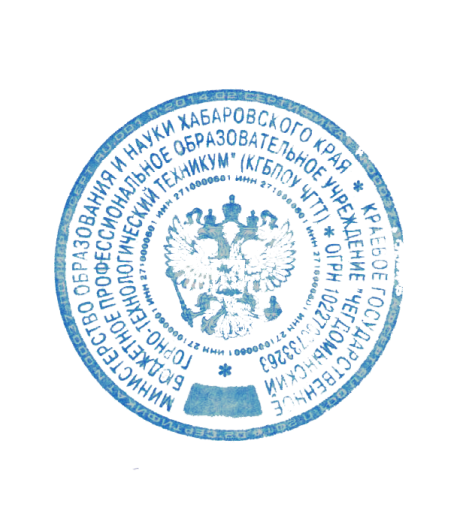 Утверждаю 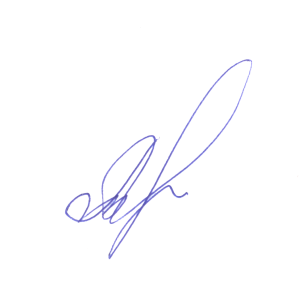 Директор КГБПОУ ЧГТТ____М.В. Михно_________________2022